                СОБРАНИЕ ПРЕДСТАВИТЕЛЕЙ СУСУМАНСКОГО                     ГОРОДСКОГО ОКРУГА                                    РЕШЕНИЕОб утверждении структуры администрации Сусуманского  городского округаВ соответствии с пунктом 8 статьи 37 Федерального закона Российской Федерации от 06.10.2003г. № 131-ФЗ «Об общих принципах организации местного самоуправления в Российской Федерации» Собрание представителей  Сусуманского  городского округаРЕШИЛО:	1. Утвердить структуру Администрации Сусуманского  городского округа согласно приложению .2.  Настоящее решение вступает в силу с 01 января 2016 года.И.о главы Сусуманского городского округа                      А.М.Куршев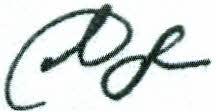 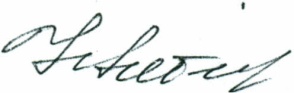 Председатель Собрания представителей     Сусуманского городского округа                                                                                Н.Р.Лебедева От 06.11.2015г.                                       № 29                                                                                                   г. Сусуман                                                     